SYSTEMATIC LISTINGOCR GSCE – Thursday 24 May 2018 – Paper 4 (Calculator) Higher Tier1.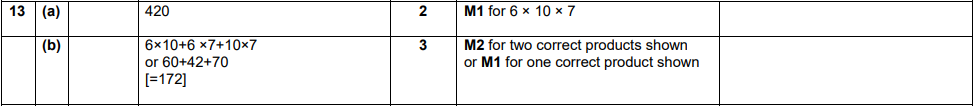 